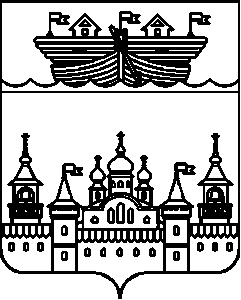 СЕЛЬСКИЙ СОВЕТ БОГОРОДСКОГО СЕЛЬСОВЕТАВОСКРЕСЕНСКОГО МУНИЦИПАЛЬНОГО РАЙОНАНИЖЕГОРОДСКОЙ ОБЛАСТИР Е Ш Е Н И Е25 марта 2022 года 									№8Об утверждении Положения о статусе депутата сельского Совета Богородского сельсовета Воскресенского муниципального района В соответствии с Федеральным законом от 06.10.2003 № 131-ФЗ «Об общих принципах организации местного самоуправления в Российской Федерации», Федеральным законом от 25 декабря 2008 года № 273-ФЗ «О противодействии коррупции», закона Нижегородской области от 07.03.2008 года № 20  «О противодействии коррупции в Нижегородской области», устава Богородского сельсовета Воскресенского муниципального района Нижегородской области, сельский Совет  решил:1.Утвердить Положение о статусе депутата в Богородском сельсовете Воскресенского муниципального района Нижегородской области согласно приложению.2. Постановление от 31.03.2009г №2 «Об утверждении Положения о статусе депутата Богородского сельского Совета» - отменить.3. Обнародовать настоящее решение путем вывешивания на информационном стенде в администрации Богородского сельсовета и разместить в информационно-телекоммуникационной сети Интернет на официальном сайте администрации Воскресенского муниципального района.4.Настоящее решение вступает в силу после его официального обнародования.5.Контроль за исполнением данного решения оставляю за собой.Глава местного самоуправления 	                                                  В.Н.Гусев	Приложениек решению  сельского СоветаБогородского сельсовета Воскресенского районаот 25 марта 2022 г. № 8ПОЛОЖЕНИЕо статусе депута сельского Совета Богородского сельсовета Воскресенского муниципального района  Нижегородской областиНастоящее Положение определяет права и обязанности   депутата сельского Совета Богородского сельсовета Воскресенского муниципального района Нижегородской области, предусматривает основные правовые и социальные гарантии при осуществлении ими своих полномочий.Глава 1. Общие положенияСтатья 1. Депутат сельского Совета Богородского сельсовета Воскресенского муниципального района Нижегородской области1. Депутат сельского Совета Богородского сельсовета Воскресенского  муниципального района Нижегородской области (далее – депутат сельсовета) - лицо, избранное избирателями по соответствующим избирательным округам в сельский Совет в соответствии с федеральными законами и законами Нижегородской области.Депутат Богородского сельского Совета осуществляет свои полномочия, как правило, на непостоянной основе без отрыва от производственной или служебной деятельности.2. Депутату Богородского сельского Совета гарантируются условия для беспрепятственного и эффективного осуществления депутатских полномочий, защита его прав, чести и достоинства.3. При осуществлении своих полномочий депутат Богородского сельского Совета руководствуется общегосударственными интересами и интересами населения Богородского сельсовета Воскресенского муниципального района Нижегородской области, своей предвыборной программой и убеждениями, строит свою работу на основе, федерального законодательства, законодательства Нижегородской области, Устава Богородского сельсовета Воскресенского  муниципального района  Нижегородской области (далее – Устав), иных нормативных правовых актов органов местного самоуправления.Статья 2. Срок полномочий депутата1.   В соответствии с Федеральный закон от 12.06.2002 N 67-ФЗ (ред. от 02.07.2021) "Об основных гарантиях избирательных прав и права на участие в референдуме граждан Российской Федерации" срок избрания депутата сельсовета не может составлять менее двух и более пяти лет.2.    Полномочия депутата сельсовета начинаются со дня его избрания и прекращаются со дня начала работы Богородского сельского Совета нового созыва, за исключением случаев досрочного прекращения полномочий депутата Богородского сельского Совета.3.     Днём избрания депутата Богородского сельского Совета является день голосования, в результате которого Богородского сельский Совет  был избран в правомочном составе, если иное не предусмотрено федеральными законами.Статья 3. Досрочное прекращение полномочий депутата Богородского сельского Совета.1. Полномочия депутата Богородского сельского Совета прекращаются досрочно в случае:1) смерти;2) отставки по собственному желанию;3) признания судом недееспособным или ограниченно дееспособным;4) признания судом безвестно отсутствующим или объявления умершим;5) вступления в отношении его в законную силу обвинительного приговора суда;6) выезда за пределы Российской Федерации на постоянное место жительства;7) прекращения гражданства Российской Федерации, прекращения гражданства иностранного государства - участника международного договора Российской Федерации, в соответствии с которым иностранный гражданин имеет право быть избранным в органы местного самоуправления;8) приобретения им гражданства иностранного государства либо получения им вида на жительство или иного документа, подтверждающего право на постоянное проживание гражданина Российской Федерации на территории иностранного государства, не являющегося участником международного договора Российской Федерации, в соответствии с которым гражданин Российской Федерации, имеющий гражданство иностранного государства, имеет право быть избранным в органы местного самоуправления, наличия гражданства (подданства) иностранного государства либо вида на жительство или иного документа, подтверждающего право на постоянное проживание на территории иностранного государства гражданина Российской Федерации либо иностранного гражданина, имеющего право на основании международного договора Российской Федерации быть избранным в органы местного самоуправления, если иное не предусмотрено международным договором Российской Федерации9) отзыва избирателями;10) досрочного прекращения полномочий Богородского сельского Совета;11) призыва на военную службу или направления на заменяющую ее альтернативную гражданскую службу;12) в иных случаях, установленных Федеральным законом 06.10.2003 г. № 131-ФЗ «Об общих принципах организации местного самоуправления в Российской Федерации" и иными федеральными законами.2. Полномочия депутата Богородского сельского Совета прекращаются досрочно в случае несоблюдения ограничений, установленных Федеральным законом от 06.10.2003 г. № 131-ФЗ «Об общих принципах организации местного самоуправления в Российской Федерации»3. Полномочия депутата Богородского сельского Совета прекращаются также в связи с досрочным прекращением полномочий Богородского сельского  Совета в случаях, предусмотренных федеральным законодательством и Уставом, с момента досрочного прекращения полномочий Богородского сельского Совета.4. На основании документов, подтверждающих возникновение случаев, предусмотренных пунктами 1 и 2 настоящей статьи, Богородского сельским Советом принимается решение о прекращении полномочий депутата.5. Решение сельского Совета о досрочном прекращении полномочий депутата сельского Совета принимается не позднее чем через 30 дней со дня появления основания для досрочного прекращения полномочий, а если это основание появилось в период между сессиями Сельского Совета,- не позднее чем через три месяца со дня появления такого основания.6. В случае обращения Губернатора Нижегородской области с заявлением о досрочном прекращении полномочий депутата сельского Совета днём появления основания для досрочного прекращения полномочий является день поступления в сельский Совет данного заявления.7. В случае досрочного прекращения депутатских полномочий замещение образовавшего вакантного депутатского мандата осуществляется в порядке, установленном Федеральным законом от 12.06.2002 г. № 67-ФЗ «Об основных гарантиях избирательных прав и права на участие в референдуме граждан Российской Федерации» и Законом Нижегородской области от 06.09.2007 г. № 108-З «О выборах депутатов представительных органов муниципальных образований Нижегородской области».Статья 4. Удостоверение и нагрудный знак депутата сельского Совета.1.    Депутат сельского Совета имеет удостоверение, являющееся его основным документом, подтверждающим личность и полномочия депутата сельского Совета, и нагрудный знак. Удостоверением и нагрудным знаком он пользуется в течение срока своих полномочий.2.    Удостоверение депутата сельского Совета является документом, дающим право беспрепятственно посещать органы местного самоуправления, присутствовать на заседаниях их коллегиальных органов, а также беспрепятственно посещать организации независимо от форм собственности, полностью или частично финансируемые за счёт средств бюджета Владимирского сельсовета Воскресенского муниципального района Нижегородской области.3.    Положение об удостоверении и нагрудном знаке депутата сельского Совета, их образцы и описание утверждаются решением сельского Совета Владимирского сельсовета Воскресенского муниципального района Нижегородской области.Статья 5. Ограничения, связанные и исполнением обязанностей депутата сельского Совета.1. В течение срока полномочий  депутат сельского Совета не может быть депутатом Государственной Думы Федерального Собрания Российской Федерации, членом Совета Федерации Федерального Собрания Российской Федерации, депутатом законодательных (представительных) органов государственной власти субъектов Российской Федерации, занимать иные государственные должности Российской Федерации, государственные должности Нижегородской области,  должности государственной гражданской службы, муниципальные должности и должности муниципальной службы, если иное не предусмотрено федеральным законом2. Депутат сельского Совета должен соблюдать ограничения, запреты, исполнять обязанности, которые установлены Федеральным законом от 25.12.2008 г. № 273-ФЗ "О противодействии коррупции",Федеральным законом от 03.12.2012 г. № 230-ФЗ "О контроле за соответствием расходов лиц, замещающих государственные должности, и иных лиц их доходам", Федеральным законом от 07.05.2013 г. № 79-ФЗ "О запрете отдельным категориям лиц открывать и иметь счета (вклады), хранить наличные денежные средства и ценности в иностранных банках, расположенных за пределами территории Российской Федерации, владеть и (или) пользоваться иностранными финансовыми инструментами".3. Депутат сельского Совета, осуществляющий свои полномочия на постоянной основе, не вправе:1) Заниматься предпринимательской деятельностью лично или через доверенных лиц, участвовать в управлении коммерческой организации или в управлении некоммерческой организации (за исключением участия в управлении совета муниципальных образований Нижегородской области иных объединений муниципальных образований, политической партией, профсоюзом зарегистрированным в установленном порядке, участия в съезде (конференции) или общим собранием иной общественной организации, жилищного, жилищно-строительного, гаражного кооперативов, товарищество собственников недвижимости), кроме участия на безвозмездной основе в деятельности коллегиального органа организации на основании акта Президента Российской Федерации или правительства Российской Федерации; представления на безвозмездной основе интересов городского округа в органах управления и ревизионной комиссии организации, учредителем (акционером, участником) которой является муниципальное образование, в соответствии с муниципальными правовыми актами, определяющими порядок осуществления от имени муниципального образования полномочий учредителя организации или управления находящимися в муниципальной собственности акциями (долями участия в уставном капитале), иных случаев, предусмотренных федеральными законами;2) заниматься иной оплачиваемой деятельностью, за исключением преподавательской, научной и иной творческой деятельности. При этом преподавательская, научная и иная творческая деятельность не может финансироваться исключительно за счет средств иностранных государств, международных и иностранных организаций, иностранных граждан и лиц без гражданства, если иное не предусмотрено международным договором Российской Федерации или законодательством Российской Федерации;3) входить в состав органов управления, попечительских или наблюдательных советов, иных органов иностранных некоммерческих неправительственных организаций и действующих на территории Российской Федерации их структурных подразделений, если иное не предусмотрено международным договором Российской Федерации или законодательством Российской Федерации;4) осуществлять деятельность, предусмотренную частью 3 статьи 12.1 Федерального закона от 25.12.2008 г. № 273-ФЗ "О противодействии коррупции". Федеральным законом от 06.10.2003 г. № 131-ФЗ «Об общих принципах организации местного самоуправления в Российской Федерации» и другими федеральными законами и законами Нижегородской области;5) иных случаев, предусмотренных федеральными законами.4. Депутат сельского Совета не вправе использовать свой статус для деятельности, не связанной с осуществлением депутатских полномочий.5. Депутат сельского Совета, осуществляющий свои полномочия на постоянной основе, не может участвовать в качестве защитника или представителя (кроме случаев законного представительства) по гражданскому, административному или уголовному делу либо делу об административном правонарушении.6. Депутат сельского Совета, избранный по избирательному округу и входящий во фракцию, может быть членом только той политической партии, во фракцию которой он входит.7.  Депутат сельского Совета представляет сведения о своих доходах, расходах, об имуществе и обязательствах имущественного характера, а также о доходах, расходах, об имуществе и обязательствах имущественного характера своих супруг (супругов) и несовершеннолетних детей (далее - сведения) Губернатору Нижегородской области в порядке, установленном частью 2 статьи 122-1 Закона Нижегородской области от 05.05.2017 г. № 51-З «О внесении изменений в отдельные законы Нижегородской области по вопросам противодействия коррупции».7.1. Зарегистрированные кандидаты, избранные депутатами сельского Совета (получившие депутатские мандаты), направляют как граждане, претендующие на замещение муниципальных должностей, сведения о доходах за календарный год, предшествующий году направления сведений, а сведения об имуществе и обязательствах имущественного характера - по состоянию на первое число месяца, предшествующего месяцу направления сведений, уполномоченному органом местного самоуправления должностному лицу (далее - должностное лицо) по форме справки, утвержденной Указом Президента Российской Федерации, в пятидневный срок со дня получения извещения об избрании (получении депутатского мандата) от избирательной комиссии муниципального образования, в порядке, установленном Законом Нижегородской области от 07.03.2008 № 20-З «О противодействии коррупции в Нижегородской области»8. Депутат сельского Совета направляет сведения  должностному лицу по форме справки, утвержденной Указом Президентом Российской Федерации от 23.06.2014г. № 460 «Об утверждении формы справки о доходах, расходах, об имуществе и обязательствах имущественного характера и внесении изменений в некоторые акты Президента Российской Федерации» (далее - Указ Президента Российской Федерации), ежегодно не позднее 30 апреля года, следующего за отчетным.9. В случае если депутат сельского Совета обнаружил, что в представленных им сведениях о доходах, расходах, об имуществе и обязательствах имущественного характера не отражены или не полностью отражены какие-либо сведения либо имеются ошибки, он вправе представить уточненные сведения в течение одного месяца со дня предоставления сведений в соответствии с пунктом 8 настоящей статьи.10. Должностным лицом  проводится сбор сведений, указанных в пункте 7 настоящей статьи, их анализ, размещение в информационно-телекоммуникационной сети "Интернет" и предоставление по их запросам для опубликования общероссийским средствам массовой информации.11. Порядок размещения сведений, представляемых депутатами сельского Совета на официальном сайте Воскресенского муниципального района  в сети «Интернет» и порядок предоставления этих сведений общероссийским средствам массовой информации для опубликований в связи с запросами определяются решением сельского Совета с соблюдением установленных законодательством Российской Федерации требований о защите персональных данных.12. На официальном сайте размещаются и общероссийским средствам массовой информации по их запросам предоставляются для опубликования следующие сведения:а) перечень объектов недвижимого имущества, принадлежащих лицу, замещающему муниципальную должность во Владимирском сельсовете Воскресенского муниципального района Нижегородской области (далее – лицо, замещающее муниципальную должность), его супруге (супругу) и несовершеннолетним детям на праве собственности или находящихся в их пользовании, с указанием вида, площади и страны расположения каждого из них;б) перечень транспортных средств, с указанием вида и марки, принадлежащих на праве собственности лицу, замещающему муниципальную должность, его супруге (супругу) и несовершеннолетним детям;в) декларированный годовой доход лица, замещающего муниципальную должность, его супруги (супруга) и несовершеннолетних детей;г) сведения об источниках получения средств, за счет которых совершены сделки по приобретению земельного участка, иного объекта недвижимого имущества, транспортного средства, ценных бумаг, долей участия, паев в уставных (складочных) капиталах организаций, если общая сумма таких сделок превышает общий доход лица, замещающего муниципальную должность, и его супруги (супруга) за три последних года, предшествующих отчетному периоду.В размещаемых на официальном сайте и предоставляемых общероссийским средствам массовой информации для опубликования c  их запросом сведениях о доходах, расходах, об имуществе и обязательствах имущественного характера, а также сведениях об источниках получения средств, за счет которых совершены сделки, запрещается указывать:а) иные сведения (кроме указанных в пункте 7 настоящей статьи) о доходах, расходах  лица, замещающего муниципальную должность его супруги (супруга) и несовершеннолетних детей об имуществе, принадлежащем на праве собственности названным лицам, и об их обязательствах имущественного характера;б) персональные данные супруги (супруга), детей и иных членов семьи лица, замещающего муниципальную должность;в) данные, позволяющие определить место жительства, почтовый адрес, телефон и иные индивидуальные средства коммуникации лица, замещающего муниципальную должность, его супруги (супруга), детей и иных членов семьи;г) данные, позволяющие определить местонахождение объектов недвижимого имущества, принадлежащих лицу, замещающему муниципальную должность, его супруге (супругу), детям, иным членам семьи на праве собственности или находящихся в их пользовании;д) информацию, отнесенную к государственной тайне или являющуюся конфиденциальной.13. Уполномоченные подразделения, должностные лица обеспечивают представление сведений Губернатору Нижегородской области путем направления в орган исполнительной власти Нижегородской области, уполномоченный на исполнение функций органа по профилактике коррупционных и иных правонарушений (далее - уполномоченный орган по профилактике коррупционных и иных правонарушений), в течение 14 календарных дней после окончания срока представления уточненных сведений.14. При выявлении в результате проверки, осуществленной в соответствии с настоящей статьей, фактов несоблюдения лицом, замещающим муниципальную должность, ограничений, запретов, неисполнения обязанностей, которые установлены Федеральным законом 25.12.2008 г.  № 273-ФЗ "О противодействии коррупции", Федеральным законом от 3 декабря 2012 г. № 230-ФЗ "О контроле за соответствием расходов лиц, замещающих государственные должности, и иных лиц их доходам", Федеральным законом от 7 мая 2013 г. № 79-ФЗ "О запрете отдельным категориям лиц открывать и иметь счета (вклады), хранить наличные денежные средства и ценности в иностранных банках, расположенных за пределами территории Российской Федерации, владеть и (или) пользоваться иностранными финансовыми инструментами",  Законом Нижегородской области от 05.05.2017г.№51-З, Губернатор Нижегородской области обращается с заявлением о досрочном прекращении полномочий лица, замещающего муниципальную должность, или применении в отношении его иного дисциплинарного взыскания воВладимирский сельсовет Воскресенского муниципального района Нижегородской области,  или в суд.15. Непредставление или несвоевременное представление лицом, замещающим муниципальную должность сведений о своих доходах, расходах, об имуществе и обязательствах имущественного характера, а также сведений о доходах, расходах, об имуществе и обязательствах имущественного характера своих супруги (супруга) и несовершеннолетних детей являются основанием для досрочного прекращения депутатских полномочий.16. Лица, замещающие муниципальные должности, обязаны сообщать в порядке, установленном нормативными правовыми актами Российской Федерации, о возникновении личной заинтересованности при исполнении должностных обязанностей, которая приводит или может привести к конфликту интересов, а также принимать меры по предотвращению или урегулированию такого конфликта в порядке, предусмотренном Федеральным законом от 25.12.2008 № 273-ФЗ «О противодействии коррупции».17. Сведения о применении к лицу, замещающему муниципальную должность, взыскания в виде увольнения (освобождения от должности) в связи с утратой доверия за совершение коррупционного правонарушения включаются сельским Советом Владимирского сельсовета Воскресенского муниципального района Нижегородской области в реестр лиц, уволенных в связи с утратой доверия, предусмотренный статьей 15 Федерального закона 25.12.2008 № 273-ФЗ «О противодействии коррупции»18. Лицо, замещающее муниципальную должность, являющиеся представителем нанимателя (руководителем), в целях исключения конфликта интересов в органе местного самоуправления не может представлять интересы муниципальных служащих в выборном профсоюзном органе соответствующего органа в период осуществления им полномочий по указанной должностиГлава 2. Права, обязанности депутата сельского Совета и порядок их осуществленияСтатья 6. Права и обязанности депутата сельского Совета1. Депутат сельского Совета имеет право:1) вносить в сельский Совет проекты решений Сельского Совета Владимирского сельсовета Воскресенского муниципального района Нижегородской области и поправки к проектам решений сельского Совета Владимирского  сельсовета Воскресенского муниципального района Нижегородской области в порядке реализации права правотворческой инициативы;2) входить в депутатские объединения в сельском Совете (фракции и депутатские группы);3) инициировать депутатский запрос, направлять депутатское обращение;4) участвовать в проведении депутатских расследований;5) участвовать в депутатских слушаниях, рабочих группах, совещаниях по вопросам, связанным с депутатской деятельностью;6) на прием должностными лицами органов государственной власти Нижегородской области, других государственных органов Нижегородской области и органов местного самоуправления по вопросам, связанным с депутатской деятельностью;7) беспрепятственно посещать органы местного самоуправления на территории  Владимирского сельсовета Воскресенского муниципального района Нижегородской области, присутствовать на заседаниях их коллегиальных органов;8) участвовать в контроле за исполнением решений сельского Совета Владимирского сельсовета Воскресенского муниципального района, за реализацией стратегии и прогнозов социально-экономического развития Владимирского  сельсовета Воскресенского муниципального района Нижегородской области;9) получать и распространять информацию по вопросам, связанным с депутатской деятельностью;10) представлять уточненные сведения в соответствии с пунктом 9 статьи 5 настоящего Положения;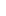 11) получать уведомления в письменной форме о поступлении в отношении его запроса от общероссийского и (или) регионального средства массовой информации в течение трёх рабочих дней со дня поступления запроса:2. Депутат обязан:1) принимать личное участие в заседаниях сельского Совета, заседаниях комиссий, членом которых он является;2) соблюдать Регламент сельского Совета Владимирского сельсовета Воскресенского муниципального района Нижегородской области;3) соблюдать нормы депутатской этики;4) проводить личный прием, отчеты и встречи с избирателями в избирательном округе либо на территории, определяемой депутату сельского Совета в порядке, установленном настоящим Положением;5) выполнять поручения сельского Совета и его органов, входить в состав фракции в Сельском Совете;7) ежегодно представлять сведения о доходах, расходах, об имуществе и обязательствах имущественного характера, в установленном законодательством Российской Федерации порядке;8) иные обязанности, установленные федеральными законами и законами Нижегородской области.Глава 3. Депутатская деятельностьСтатья 7. Формы депутатской деятельности1. Формами деятельности депутата сельского Совета являются:1) участие в заседаниях сельского Совета;2) участие в работе комиссий сельского Совета (далее – комиссия), членом которых депутат сельского Совета является, с правом решающего голоса, а также в работе других органов сельского Совета Владимирского сельсовета Воскресенского муниципального района;3) участие в работе комиссий, членом которых депутат сельского Совета не является, с правом совещательного голоса;4) осуществление права правотворческой инициативы в сельском Совете;5) участие в подготовке (индивидуальной или совместно с другими депутатами) материалов для рассмотрения сельским Советом;6) участие в депутатских слушаниях и иных мероприятиях, проводимых в сельском Совете;7) направление депутатского запроса;8) направление депутатского обращения;9) работа с избирателями, в том числе проведение отчетов и встреч с избирателями, прием граждан;10) участие в работе депутатских объединений в сельском Совете (фракций и депутатских групп);11) взаимодействие с гражданами посредством электронных и иных средств связи;12) выступления в средствах массовой информации.2. Деятельность депутата может осуществляться также в иных формах, предусмотренных федеральными законами, законами Нижегородской области, Уставом Владимирского сельсовета Воскресенского муниципального района  Нижегородской области, Регламентом сельского Совета Владимирского   сельсовета Воскресенского муниципального района Нижегородской области.Статья 8. Реализация права правотворческой инициативы депутата сельского Совета1. Депутат сельского Совета имеет право правотворческой инициативы, которое реализуется путем внесения в сельский Совет, главе местного самоуправления:1) проектов муниципальных правовых актов;2) проектов муниципальных правовых актов о внесении изменений в муниципальные правовые акты либо об отмене указанных актов, приостановлении их действия;3) поправок к проектам муниципальных правовых актов;4) предложений по разработке и принятию муниципальных правовых актов.2. Порядок реализации права правотворческой инициативы устанавливается правовым актом Сельского Совета.3. Депутат сельского Совета вправе инициировать обращение сельского Совета к должностным лицам местного самоуправления о разработке и (или) принятии муниципального правового акта, о внесении изменений в изданные ими муниципальные правовые акты либо об их отмене или приостановлении их действия. Указанная инициатива депутата сельского Совета подлежит обязательному рассмотрению на заседании сельского Совета в порядке, установленном правовым актом сельского Совета.4. Депутат сельсовета имеет право принимать непосредственное участие в рассмотрении его правотворческой инициативы. О дне рассмотрения инициативы инициатор должен быть извещен заблаговременно, но не позднее, чем за три дня до рассмотрения.Статья 9. Участие депутата сельского Совета  в деятельности сельского Совета, депутатских объединений в сельском Совете, комиссий сельского Совета Владимирского сельсовета Воскресенского муниципального района Нижегородской области1.    На заседании сельского Совета депутаты сельского Совета рассматривают и решают на основе коллегиального и свободного обсуждения все вопросы, отнесенные действующим федеральным законодательством, законодательством Нижегородской области и Уставом Владимирского сельсовета Воскресенского муниципального района, к ведению сельского Совета.Депутат сельского Совета пользуется правом решающего голоса по всем вопросам, рассматриваемым сельским Советом, а также комиссиями сельского Совета, членом которых он является.Депутат сельского Совета обязан принимать личное участие в заседаниях сельского Совета, комиссий и временных комиссий, членом которых он является. При невозможности присутствовать на заседании Сельского Совета, комиссии по уважительной причине депутат сельсовета заблаговременно, не позднее чем за один день, информирует об этом соответственно главу местного самоуправления или заместителя председателя сельского Совета, председателя комиссии, председателя временной комиссии, аппарат сельского Совета.Отсутствие депутата на заседании сельского Совета, его комиссий без уважительной причины не допускается.2.    Депутаты (депутат) сельсовета, входят в соответствующую фракцию в сельском Совете.Порядок участия депутата сельского Совета в деятельности депутатского объединения, его права и обязанности определяются соответствующим положением о депутатском объединении в сельском Совете.В случае прекращения деятельности политической партии в связи с её ликвидацией или реорганизацией деятельность её фракции в сельском Совете, а также членство депутатов в этой фракции прекращаются со дня внесения в единый государственный реестр юридических лиц соответствующей записи.3.    Порядок участия депутата в деятельности сельского Совета, комиссии, его права и обязанности определяются Регламентом сельского Совета, Положением о комиссиях сельского Совета Владимирского сельсовета Воскресенского муниципального района Нижегородской области.Статья 10. Депутатский запрос1. Депутатским запросом (далее - запрос) считается письменное обращение депутата (группы депутатов) сельсовета, фракции в сельском Совете, комиссии по вопросам, связанным с реализацией полномочий сельского Совета Владимирского сельсовета Воскресенского муниципального района, полномочий депутатов, а также по иным вопросам, имеющим общественное значение.2. Депутат (группа депутатов) сельсовета, фракция в сельском Совете, комиссия вправе обратиться с запросом:1) к главе местного самоуправления, главе администрации, другим лицам, замещающим должности муниципальной службы Владимирского сельсовета;2) к должностным лицам федеральных органов государственной власти, действующих на территории Владимирского сельсовета Спасского муниципального района Нижегородской области;3) к должностным лицам органов местного самоуправления, общественных объединений и организаций, действующих на территории Владимирского   сельсовета Воскресенского муниципального района;3. Запрос в письменной форме направляется главе местного самоуправления и подлежит рассмотрению на ближайшем заседании сельского Совета с принятием соответствующего решения.4. Должностные лица, указанные в подпунктах 1 и 3 пункта 2 настоящей статьи, должны дать ответ на запрос в письменной форме в сельский Совет и инициатору запроса не позднее 15 дней со дня поступления к ним запроса либо в иной срок, установленный сельским Советом, если иное не установлено федеральным законом.Ответ на запрос должен быть подписан тем должностным лицом, которому направлен запрос, либо лицом, временно исполняющим его обязанности.5. Должностные лица, указанные в подпункте 2 пункта 2 настоящей статьи, осуществляют рассмотрение запроса в порядке и сроки, установленные законодательством Российской Федерации.6. При рассмотрении запроса на заседании коллегиального органа инициатор запроса имеет право принимать непосредственное участие в рассмотрении поставленных им в запросе вопросов. О дне рассмотрения поставленных в запросе вопросов инициатор запроса должен быть извещен должностным лицом, которому адресован запрос, заблаговременно, но не позднее чем за три дня до заседания соответствующего органа.Письменный ответ на депутатский запрос по предложению инициатора запроса оглашается на заседании сельского Совета.7. По результатам рассмотрения депутатского запроса может приниматься решение сельского Совета.Статья 11. Депутатское обращение1. Депутатским обращением считается обращение депутата в письменной форме в органы государственной власти, органы местного самоуправления, организации и общественные объединения, а также к должностным лицам по вопросам, входящим в компетенцию указанных органов и должностных лиц, с целью получения информации и сведений, связанных с его депутатской деятельностью.2.  Депутатское обращение, поступившее в органы местного самоуправления, организации и общественные объединения, должностным лицам в соответствии с их компетенцией, рассматривается в течение семи дней со дня регистрации обращения, и не позднее указанного срока депутату предоставляются запрашиваемые информация или сведения. При этом сведения, составляющие государственную или коммерческую тайну, предоставляются в порядке, установленном законодательством Российской Федерации.3.  В исключительных случаях, если необходимо проведение дополнительной проверки или истребование каких-либо дополнительных материалов по депутатскому обращению, срок рассмотрения обращения продлевается до 30 дней со дня его регистрации. Должностные лица, указанные в пункте 2 настоящей статьи, обязаны письменно уведомить депутата о продлении срока рассмотрения его обращения.4. Должностные лица федеральных органов государственной власти осуществляют рассмотрение депутатского обращения в порядке и сроки, установленные федеральным законодательством.5. Депутат имеет право принимать непосредственное участие в рассмотрении поставленных им в обращении вопросов, в том числе на закрытых заседаниях коллегиальных органов. О дне рассмотрения обращения депутат должен быть извещен не позднее чем за три дня.6.Ответ на депутатское обращение должен быть подписан должностным лицом, к которому направлено обращение, либо уполномоченным на то лицом.7.Если ответ дан не по существу направленного депутатского обращения либо ответ на обращение подписан неуполномоченным лицом, по предложению депутата ответ на его обращение может рассматриваться в соответствии с Регламентом сельского Совета с приглашением должностного лица, которому направлено обращение.Статья 12. Право депутата на прием должностными лицами1. По вопросам депутатской деятельности депутаты сельского Совета пользуются правом внеочередного приёма должностными лицами органов местного самоуправления.2. Для решения вопросов, связанных с депутатской деятельностью, депутат сельского Совета вправе обратиться к должностному лицу непосредственно или через приёмную (секретариат) должностного лица устно либо письменно.3. В случае устного обращения время приема назначается должностным лицом по договоренности с депутатом, а в случае письменного обращения депутата время приема назначается должностным лицом не позднее трех дней с момента получения обращения депутата.4. При невозможности приема депутата в течение трёх дней должностное лицо по договоренности с депутатом назначает иное время.Статья 13. Право депутата на получение и распространение информации1. Должностные лица сельского Совета обеспечивают в установленном Регламентом сельского Совета порядке депутата документами, поступившими в сельский Совет.2. При обращении депутата сельского Совета в органы местного самоуправления, общественные объединения и организации соответствующие должностные лица обеспечивают депутата консультационной помощью специалистов, предоставляют ему необходимую информацию и документацию по вопросам, связанным с депутатской деятельностью.3. С документами, содержащими государственную или коммерческую тайну, депутат сельского Совета  может быть ознакомлен в порядке, установленном федеральным законодательством.4. Сведения, указанные в пункте 12 статьи 5 настоящего Положения, представляемые депутатом сельского Совета  размещаются на официальном сайте Воскресенского муниципального района  в сети «Интернет» и предоставляются общероссийским средствам массовой информации для опубликования в связи с их запросами.Статья 14. Соблюдение норм депутатской этики1. Депутатская этика - совокупность норм, устанавливающих правила поведения депутата сельского Совета во взаимоотношениях с должностными лицами, гражданами и другими депутатами, основывающиеся на принципах взаимного уважения и делового этикета, при осуществлении депутатом своих полномочий.2. Депутат сельского Совета при реализации своих полномочий должен соблюдать следующие правила депутатской этики:- не употреблять в своей речи грубые, оскорбительные выражения, наносящие ущерб чести и достоинству депутатов сельского Совета и других лиц;- не допускать необоснованные обвинения в чей- либо адрес;- не использовать заведомо ложную информацию;- не призывать к незаконным действиям;- не выступать без разрешения председательствующего;- иные правила, установленные сельским Советом.3. В случае нарушения на заседании сельского Совета других правил, указанных в части 2 настоящей статьи, председательствующий предупреждает выступающего, а в случае повторного нарушения лишает его права выступления в течение всего заседания. Депутат также может быть лишен права выступления на срок до одного месяца решением сельского Совета, принимаемым большинством от числа избранных депутатов.4. Информация о нарушении депутатом сельского Совета норм депутатской этики и иных правовых норм, в том числе распространенная в общероссийских средствах массовой информации, подлежит рассмотрению комиссией сельского Совета по правовым вопросам, связям с общественностью, регламенту и депутатской этике (далее – комиссия по правовым вопросам). Указанная информация рассматривается комиссией по правовым вопросам по собственной инициативе либо на основании заявления депутата сельсовета, обращения комиссий и депутатских объединений в сельском Совете.5. Решение об опубликовании результатов рассмотрения информации, указанной в пункте 2 настоящей статьи, принимается сельским Советом.Статья 15. Взаимоотношения депутата с избирателями1. Депутат сельского Совета обязан поддерживать связь с избирателями. Депутат, избранный по одномандатному избирательному округу, поддерживает связь с избирателями своего округа. Фракция в Совете депутатов вправе дополнительно определить депутату территорию для поддержания связи с избирателями.2. Депутат сельсовета проводит встречи с избирателями, рассматривает их обращения, ведет прием граждан, вносит предложения в органы местного самоуправления, общественные объединения и организации.3. Депутат сельсовета вправе принимать предложения избирателей в избирательном округе либо на территории, определяемой депутату в порядке, установленном настоящим Положением.4. Предложениями избирателей считаются обращения граждан к депутатам сельского Совета, имеющие общественное значение.5. Наказами избирателей являются предложения избирателей, утвержденные решением сельского Совета Владимирского  сельсовета Воскресенского муниципального района Нижегородской области.6. Порядок придания предложениям избирателей статуса наказа, механизм и сроки реализации наказов избирателей, порядок их финансирования устанавливаются решением сельского Совета.7.Контроль за выполнением наказов избирателей осуществляет сельский Совет.8. Депутат  сельсовета ежегодно отчитывается перед избирателями о своей деятельности.9. Отчет депутата сельсовета перед избирателями должен содержать следующую информацию:1) о реализации права правотворческой инициативы;2) о проведенных приемах граждан;3) о результатах рассмотрения обращений граждан;4) о работе депутата в сельском Совете (на заседаниях сельского Совета Владимирского  сельсовета Воскресенского муниципального района, в комиссиях сельского Совета Владимирского сельсовета Воскресенского муниципального района);5) об участии в мероприятиях, проводимых органами местного самоуправления;6) иная информация о деятельности депутата сельского Совета.Встречи депутата сельского Совета с избирателями проводятся в помещениях, специально отведенных местах, а также на внутридворовых территориях при условии, что их проведение не повлечет за собой нарушение функционирования объектов жизнеобеспечения, транспортной или социальной инфраструктуры, связи, создание помех движению пешеходов и (или) транспортных средств либо доступу граждан к жилым помещениям или объектам транспортной, или социальной инфраструктуры.Уведомление органов местного самоуправления о таких встречах не требуется. При этом депутат сельского Совета  вправе предварительно проинформировать указанные органы о дате и времени их проведения.Администрация определяет специально отведенные места для проведения встреч депутатов сельского Совета с избирателями, а также определяют перечень помещений, предоставляемых ей для проведения встреч депутатов сельского Совета с избирателями, и порядок их предоставления.Встречи депутата сельского Совета с избирателями в форме публичного мероприятия проводятся в соответствии с законодательством Российской Федерации о собраниях, митингах, демонстрациях, шествиях и пикетированиях.Воспрепятствование организации или проведению встреч депутата сельского Совета с избирателями в форме публичного мероприятия, определяемого законодательством Российской Федерации о собраниях, митингах, демонстрациях, шествиях и пикетированиях, влечет за собой административную ответственность в соответствии с законодательством Российской Федерации.Статья 16. Выполнение депутатом сельского Совета поручений сельского Совета  Владимирского сельсовета Воскресенского муниципального района и его органов1. Депутат сельского Совета обязан выполнять поручения сельского Совета Владимирского   сельсовета Воскресенского муниципального района, комиссии, фракции либо депутатской группы, членом которых он является, данные ему в пределах их компетенции.2. О решении вопросов, поставленных в поручении, депутат сельского Совета информирует соответственно сельский Совет, комиссию, фракцию либо депутатскую группу.Глава 4. Основные гарантии депутатской деятельностии неприкосновенности депутата сельского СоветаСтатья 17. Гарантии неприкосновенности депутата сельского Совета1.    Депутат сельского Совета не может быть привлечен к уголовной или административной ответственности за высказанное мнение, позицию, выраженную при голосовании, и другие действия, соответствующие статусу депутата сельского Совета, в том числе по истечении срока его полномочий. Данное положение не распространяется на случаи, когда депутатом сельского Совета были допущены публичные оскорбления, клевета или иные нарушения, ответственность за которые предусмотрена федеральным законом.2. В случае привлечения депутата к уголовной или административной ответственности, его задержания, ареста, обыска, допроса, совершения иных уголовно- процессуальных и административно- процессуальных действий, проведения оперативно- розыскных мероприятий в отношении депутата, его багажа, личных и служебных транспортных средств, переписки, используемых им средств связи и принадлежащих ему документов, а также проведении оперативно – розыскных мероприятий в занимаемых им жилом и служебном помещениях применяется особый порядок производства по уголовным или административным делам, установленный федеральными законами.2.    Вопрос о лишении депутата сельского Совета  неприкосновенности решается в соответствии с законодательством Российской Федерации.Статья 18. Освобождение от основной работы или службы депутата, осуществляющего свои полномочия без отрыва от основной деятельности1.    Депутату сельского Совета, осуществляющему свои полномочия без отрыва от основной работы или службы, предоставляется отпуск для участия в работе сельского Совета Владимирского сельсовета Воскресенского муниципального района.2.    Освобождение от основной работы или службы депутата сельского Совета  производится по инициативе депутата сельского Совета  на основании его письменного уведомления.3.    Требования каких-либо других документов не допускается.Статья 19. Помощники депутата1. Депутат сельского Совета для осуществления депутатских полномочий в сельском Совете, избирательном округе либо на территории, определяемой депутату сельского Совета в соответствии с настоящим Положением, вправе иметь помощника, осуществляющего деятельность на безвозмездной основе.2. Депутат сельского Совета самостоятельно определяет число помощников и распределяет обязанности между ними.Статья 20. Ответственность за невыполнение законных требований депутатаНевыполнение законных требований депутата сельского Совета либо создание препятствий в осуществлении его деятельности, непредставление или несвоевременное представление по письменному обращению депутата сельского Совета документов, материалов, иной информации для осуществления полномочий депутата, а также представление заведомо недостоверной информации, неправомерный отказ в предоставлении информации, уклонение от её предоставления, нарушений правил приёма депутатов, влечёт ответственность, предусмотренную законодательством.